                         GENÇLİK HİZMETLERİ VE SPOR İL MÜDÜRLÜĞÜ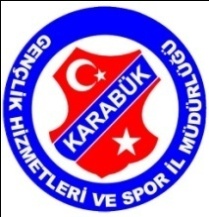 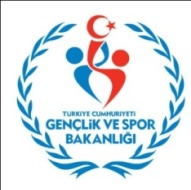                                        HAFTALIK FAALİYET PROGRAMIMÜSABAKALARDSAĞLIK VE EMNİYET GÖREVLİLERİNİN MÜSABAKA SAATİNDEN EN AZ YARIM SAAT ÖNCE MÜSABAKA MAHALLİNDE HAZIR BULUNMALARI GEREKMEKTEDİR.TÜMA EMNİYET TEDBİRİ ALINMASI GEREKMEKTEDİR.                                               19 NİSAN 2014 CUMARTESİ                                              19 NİSAN 2014 CUMARTESİ                                              19 NİSAN 2014 CUMARTESİ                                              19 NİSAN 2014 CUMARTESİ                                              19 NİSAN 2014 CUMARTESİ                                              19 NİSAN 2014 CUMARTESİ                                              19 NİSAN 2014 CUMARTESİ                                              19 NİSAN 2014 CUMARTESİM.NoSAATYERMÜSABAKANIN TÜRÜMÜSABAKANIN TÜRÜMÜSABAKANIN TÜRÜTAKIMLARTAKIMLAR10.00ENDÜSTRİ MESLEK LİSESİ SPOR S.BADMİNTON (23 NİSAN KUTLAMALARI)BADMİNTON (23 NİSAN KUTLAMALARI)BADMİNTON (23 NİSAN KUTLAMALARI)BADMİNTON (23 NİSAN KUTLAMALARI)BADMİNTON (23 NİSAN KUTLAMALARI)10.00MERKEZ SPOR SALONU MASA TENİSİ  (23 NİSAN KUTLAMALARI)MASA TENİSİ  (23 NİSAN KUTLAMALARI)MASA TENİSİ  (23 NİSAN KUTLAMALARI)MASA TENİSİ  (23 NİSAN KUTLAMALARI)MASA TENİSİ  (23 NİSAN KUTLAMALARI)10.00ÖĞRETMENEVİ  SATRANÇ  (23 NİSAN KUTLAMALARI)SATRANÇ  (23 NİSAN KUTLAMALARI)SATRANÇ  (23 NİSAN KUTLAMALARI)SATRANÇ  (23 NİSAN KUTLAMALARI)SATRANÇ  (23 NİSAN KUTLAMALARI)17.00MERKEZ SPOR SALONU HENTBOL (23 NİSAN KUTLAMALARI)HENTBOL (23 NİSAN KUTLAMALARI)HENTBOL (23 NİSAN KUTLAMALARI)HENTBOL (23 NİSAN KUTLAMALARI)HENTBOL (23 NİSAN KUTLAMALARI)10.00MERKES SPOR SALONU (GÜREŞ SALONU)MERKES SPOR SALONU (GÜREŞ SALONU)GÜREŞ SEÇME MÜSABAKALARI GÜREŞ SEÇME MÜSABAKALARI GÜREŞ SEÇME MÜSABAKALARI GÜREŞ SEÇME MÜSABAKALARI 08.00GENÇLİK MERKEZİ MÜDÜRLÜĞÜNCE ANKARA GEZİSİ  GENÇLİK MERKEZİ MÜDÜRLÜĞÜNCE ANKARA GEZİSİ  GENÇLİK MERKEZİ MÜDÜRLÜĞÜNCE ANKARA GEZİSİ  GENÇLİK MERKEZİ MÜDÜRLÜĞÜNCE ANKARA GEZİSİ  GENÇLİK MERKEZİ MÜDÜRLÜĞÜNCE ANKARA GEZİSİ  GENÇLİK MERKEZİ MÜDÜRLÜĞÜNCE ANKARA GEZİSİ  08.00GENÇLİK MERKEZİ MÜDÜRLÜĞÜNCE ZONGULDAK GEZİSİ  GENÇLİK MERKEZİ MÜDÜRLÜĞÜNCE ZONGULDAK GEZİSİ  GENÇLİK MERKEZİ MÜDÜRLÜĞÜNCE ZONGULDAK GEZİSİ  GENÇLİK MERKEZİ MÜDÜRLÜĞÜNCE ZONGULDAK GEZİSİ  GENÇLİK MERKEZİ MÜDÜRLÜĞÜNCE ZONGULDAK GEZİSİ  GENÇLİK MERKEZİ MÜDÜRLÜĞÜNCE ZONGULDAK GEZİSİ                                                    20 NİSAN 2014 PAZAR                                                  20 NİSAN 2014 PAZAR                                                  20 NİSAN 2014 PAZAR                                                  20 NİSAN 2014 PAZAR                                                  20 NİSAN 2014 PAZAR                                                  20 NİSAN 2014 PAZAR                                                  20 NİSAN 2014 PAZAR                                                  20 NİSAN 2014 PAZARM.NoSAATYERMÜSABAKANIN TÜRÜMÜSABAKANIN TÜRÜMÜSABAKANIN TÜRÜTAKIMLARTAKIMLAR13.005000 EVLER SAHASI FUTBOL (1. AMATR. YARI FİNAL)FUTBOL (1. AMATR. YARI FİNAL)FUTBOL (1. AMATR. YARI FİNAL)SAFRANBOLU ESNAF 100. YIL SOĞUKSU  16.005000 EVLER SAHASI FUTBOL (YARI FİNAL)FUTBOL (YARI FİNAL)FUTBOL (YARI FİNAL)SAFRANBOLU BELEDİYE YEŞİL YENİCE 14.30SAFRANBOLU SAHASIFUTBOL (BÖLGESEL AMATÖR)FUTBOL (BÖLGESEL AMATÖR)FUTBOL (BÖLGESEL AMATÖR)SAFRANBOLUSPOR AKHİSAR BELEDİYE 10.00ENDÜSTRİ MESLEK LİSESİ SPOR S.BADMİNTON (23 NİSAN KUTLAMALARI)BADMİNTON (23 NİSAN KUTLAMALARI)BADMİNTON (23 NİSAN KUTLAMALARI)BADMİNTON (23 NİSAN KUTLAMALARI)BADMİNTON (23 NİSAN KUTLAMALARI)10.00MERKEZ SPOR SALONU MASA TENİSİ  (23 NİSAN KUTLAMALARI)MASA TENİSİ  (23 NİSAN KUTLAMALARI)MASA TENİSİ  (23 NİSAN KUTLAMALARI)MASA TENİSİ  (23 NİSAN KUTLAMALARI)MASA TENİSİ  (23 NİSAN KUTLAMALARI)10.00ÖĞRETMENEVİ  SATRANÇ  (23 NİSAN KUTLAMALARI)SATRANÇ  (23 NİSAN KUTLAMALARI)SATRANÇ  (23 NİSAN KUTLAMALARI)SATRANÇ  (23 NİSAN KUTLAMALARI)SATRANÇ  (23 NİSAN KUTLAMALARI)17.00MERKEZ SPOR SALONU HENTBOL (23 NİSAN KUTLAMALARI)HENTBOL (23 NİSAN KUTLAMALARI)HENTBOL (23 NİSAN KUTLAMALARI)HENTBOL (23 NİSAN KUTLAMALARI)HENTBOL (23 NİSAN KUTLAMALARI)10.00MERKES SPOR SALONU (GÜREŞ SALONU)MERKES SPOR SALONU (GÜREŞ SALONU)MERKES SPOR SALONU (GÜREŞ SALONU)GÜREŞ SEÇME MÜSABAKALARI GÜREŞ SEÇME MÜSABAKALARI GÜREŞ SEÇME MÜSABAKALARI 08.00GENÇLİK MERKEZİ MÜDÜRLÜĞÜNCE ANKARA GEZİSİGENÇLİK MERKEZİ MÜDÜRLÜĞÜNCE ANKARA GEZİSİGENÇLİK MERKEZİ MÜDÜRLÜĞÜNCE ANKARA GEZİSİGENÇLİK MERKEZİ MÜDÜRLÜĞÜNCE ANKARA GEZİSİGENÇLİK MERKEZİ MÜDÜRLÜĞÜNCE ANKARA GEZİSİGENÇLİK MERKEZİ MÜDÜRLÜĞÜNCE ANKARA GEZİSİ08.00GENÇLİK MERKEZİ MÜDÜRLÜĞÜNCE BOLU GEZİSİGENÇLİK MERKEZİ MÜDÜRLÜĞÜNCE BOLU GEZİSİGENÇLİK MERKEZİ MÜDÜRLÜĞÜNCE BOLU GEZİSİGENÇLİK MERKEZİ MÜDÜRLÜĞÜNCE BOLU GEZİSİGENÇLİK MERKEZİ MÜDÜRLÜĞÜNCE BOLU GEZİSİGENÇLİK MERKEZİ MÜDÜRLÜĞÜNCE BOLU GEZİSİ                                                        21 NİSAN 2014 PAZARTESİ                                                        21 NİSAN 2014 PAZARTESİ                                                        21 NİSAN 2014 PAZARTESİ                                                        21 NİSAN 2014 PAZARTESİ                                                        21 NİSAN 2014 PAZARTESİ                                                        21 NİSAN 2014 PAZARTESİ                                                        21 NİSAN 2014 PAZARTESİ                                                        21 NİSAN 2014 PAZARTESİM.NoSAATYERMÜSABAKANIN TÜRÜMÜSABAKANIN TÜRÜMÜSABAKANIN TÜRÜTAKIMLARTAKIMLAR20.00DR.N.ŞEYHOĞLU STADYUMU FUTBOL (SÜPER LİG)FUTBOL (SÜPER LİG)FUTBOL (SÜPER LİG)KARDEMİR KARABÜKSPOR ESKİŞEHİRSPOR BU MÜSABAKA İÇİN İTFAİYE GÖREVLENDİRİLMESİ GEREKMEKTEDİRBU MÜSABAKA İÇİN İTFAİYE GÖREVLENDİRİLMESİ GEREKMEKTEDİRBU MÜSABAKA İÇİN İTFAİYE GÖREVLENDİRİLMESİ GEREKMEKTEDİRBU MÜSABAKA İÇİN İTFAİYE GÖREVLENDİRİLMESİ GEREKMEKTEDİRBU MÜSABAKA İÇİN İTFAİYE GÖREVLENDİRİLMESİ GEREKMEKTEDİRBU MÜSABAKA İÇİN İTFAİYE GÖREVLENDİRİLMESİ GEREKMEKTEDİRBU MÜSABAKA İÇİN İTFAİYE GÖREVLENDİRİLMESİ GEREKMEKTEDİRBU MÜSABAKA İÇİN İTFAİYE GÖREVLENDİRİLMESİ GEREKMEKTEDİR19.30MERKEZ SPOR SALONU VOLEYBOL (KURUMLARARASI)VOLEYBOL (KURUMLARARASI)VOLEYBOL (KURUMLARARASI)DEMİR TÜCCARLARI DERN.ATATÜRK O.O.16.00SAFR. SPOR SALONU VOLEYBOL (23 NİSAN TURNUVASI)VOLEYBOL (23 NİSAN TURNUVASI)VOLEYBOL (23 NİSAN TURNUVASI)MİSAKI MİLLİ O.OKANUNİ O.O17.00SAFR. SPOR SALONU VOLEYBOL (23 NİSAN TURNUVASI)VOLEYBOL (23 NİSAN TURNUVASI)VOLEYBOL (23 NİSAN TURNUVASI)ÜNSAL TÜLBENTÇİ O.OEMEK O.O.                                                              22 NİSAN 2014 SALI                                                               22 NİSAN 2014 SALI                                                               22 NİSAN 2014 SALI                                                               22 NİSAN 2014 SALI                                                               22 NİSAN 2014 SALI                                                               22 NİSAN 2014 SALI M.NoSAATYERMÜSABAKANIN TÜRÜTAKIMLARTAKIMLAR19.30MERKEZ SPOR SALONU VOLEYBOL (KURUMLARARASI)MEDİKAR HASTANESİ ÖĞLEBELİ O.O 14.00ÇAMLIK PARKURU ATLETİZM  (23 NİSAN KUTLAMALARI)ATLETİZM  (23 NİSAN KUTLAMALARI)ATLETİZM  (23 NİSAN KUTLAMALARI)BU YARIŞMA İÇİN AMBULANS GÖREVLENDİRİLMESİ GEREKMEKTEDİRBU YARIŞMA İÇİN AMBULANS GÖREVLENDİRİLMESİ GEREKMEKTEDİRBU YARIŞMA İÇİN AMBULANS GÖREVLENDİRİLMESİ GEREKMEKTEDİRBU YARIŞMA İÇİN AMBULANS GÖREVLENDİRİLMESİ GEREKMEKTEDİRBU YARIŞMA İÇİN AMBULANS GÖREVLENDİRİLMESİ GEREKMEKTEDİRBU YARIŞMA İÇİN AMBULANS GÖREVLENDİRİLMESİ GEREKMEKTEDİR                                                      23 NİSAN 2014 ÇARŞAMBA                                                       23 NİSAN 2014 ÇARŞAMBA                                                       23 NİSAN 2014 ÇARŞAMBA                                                       23 NİSAN 2014 ÇARŞAMBA                                                       23 NİSAN 2014 ÇARŞAMBA                                                       23 NİSAN 2014 ÇARŞAMBA M.NoSAATYERMÜSABAKANIN TÜRÜTAKIMLARTAKIMLAR19.30MERKEZ SPOR SALONU VOLEYBOL (KURUMLARARASI)ÖZEL İDARE ÖĞLEBELİ O.O.14.30GENÇLİK MERKEZİ MÜDÜRLÜĞÜNCE BELEDİYE  ÖNÜNDE KAPALI CADDEDE ÇOCUK KOROSU DİNLETİSİ, YÜZ BOYAMA GENÇLİK MERKEZİ MÜDÜRLÜĞÜNCE BELEDİYE  ÖNÜNDE KAPALI CADDEDE ÇOCUK KOROSU DİNLETİSİ, YÜZ BOYAMA GENÇLİK MERKEZİ MÜDÜRLÜĞÜNCE BELEDİYE  ÖNÜNDE KAPALI CADDEDE ÇOCUK KOROSU DİNLETİSİ, YÜZ BOYAMA GENÇLİK MERKEZİ MÜDÜRLÜĞÜNCE BELEDİYE  ÖNÜNDE KAPALI CADDEDE ÇOCUK KOROSU DİNLETİSİ, YÜZ BOYAMA                                                      24 NİSAN 2014 PERŞEMBE                                                       24 NİSAN 2014 PERŞEMBE                                                       24 NİSAN 2014 PERŞEMBE                                                       24 NİSAN 2014 PERŞEMBE                                                       24 NİSAN 2014 PERŞEMBE                                                       24 NİSAN 2014 PERŞEMBE  M.NoSAATYERMÜSABAKANIN TÜRÜTAKIMLARTAKIMLAR19.30MERKEZ SPOR SALONU VOLEYBOL (KURUMLARARASI)ZİRAAT BANKASI SAFR. MİLLİ EĞİTİM MD.                                                         25 NİSAN 2014 CUMA                                                          25 NİSAN 2014 CUMA                                                          25 NİSAN 2014 CUMA                                                          25 NİSAN 2014 CUMA                                                          25 NİSAN 2014 CUMA                                                          25 NİSAN 2014 CUMA M.NoSAATYERMÜSABAKANIN TÜRÜTAKIMLARTAKIMLAR18.00MERKEZ SPOR SALONU VOLEYBOL (KURUMLARARASI)KADASTRO MÜDÜRLÜĞÜ V.B. ZÜBEYDE H. A.L.19.30MERKEZ SPOR SALONU VOLEYBOL (KURUMLARARASI)KARDEMİR A.Ş ANAYASA O.O.14.00GENÇLİK MERKEZİ MÜDÜRLÜĞÜNCE HUZUREVİ ZİYARETİGENÇLİK MERKEZİ MÜDÜRLÜĞÜNCE HUZUREVİ ZİYARETİGENÇLİK MERKEZİ MÜDÜRLÜĞÜNCE HUZUREVİ ZİYARETİGENÇLİK MERKEZİ MÜDÜRLÜĞÜNCE HUZUREVİ ZİYARETİ                                                         25 NİSAN 2014 CUMA                                                          25 NİSAN 2014 CUMA                                                          25 NİSAN 2014 CUMA                                                          25 NİSAN 2014 CUMA                                                          25 NİSAN 2014 CUMA                                                          25 NİSAN 2014 CUMA M.NoSAATYERMÜSABAKANIN TÜRÜTAKIMLARTAKIMLAR15.30DR.N.ŞEYHOĞLU STADYUMU FUTBOL (1. AMATÖR)YARI FİNAL GALİPLERİ YARI FİNAL GALİPLERİ 